REDWOODS COMMUNITY COLLEGE DISTRICT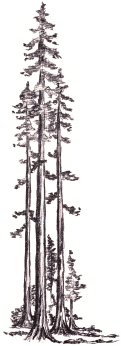 Meeting of theAcademic Standards and Policies Committee  Eureka: 7351 Tompkins Hill Road, FM 107Del Norte: 883 W. Washington Blvd. - Room DN6McKinleyville: 1328 Junker RoadFriday, December 14, 20183:00 PMAGENDACall to OrderIntroductions and Public Comment: Members of the audience are invited to make comments regarding any subject appropriate to the Academic Standards and Policies Committee.Discussion ItemsBP/AP Veteran’s Credit	3.1.1 	DRAFT AP (Attachment)	3.1.2	Military Transcripts (Attachments)	3.1.3	Other Resources – CLEP links:https://www.calstate.edu/Acadsen/Records/Resolutions/2010-2011/2978.shtmlhttps://www2.calstate.edu/apply/transfer/Pages/college-level-examination-program.aspx AP 4230 Grading and Academic Record Symbols	Announcements/Open ForumAdjournmentPublic Notice—Nondiscrimination:College of the Redwoods does not discriminate on the basis of ethnicity, religion, age, gender, sexual orientation, color or disability in any of its programs or activities. College of the Redwoods is committed to providing reasonable accommodations for persons with disabilities. Upon request this publication will be made available in alternate formats. Please contact Academic Senate Support, 7351 Tompkins Hill Road, Eureka, CA  95501, (707) 476-4259, Office Hours: 8:00 a.m. to 5:00 p.m. M-F. Hours vary based on meeting times.Next MeetingJanuary 25, 2018